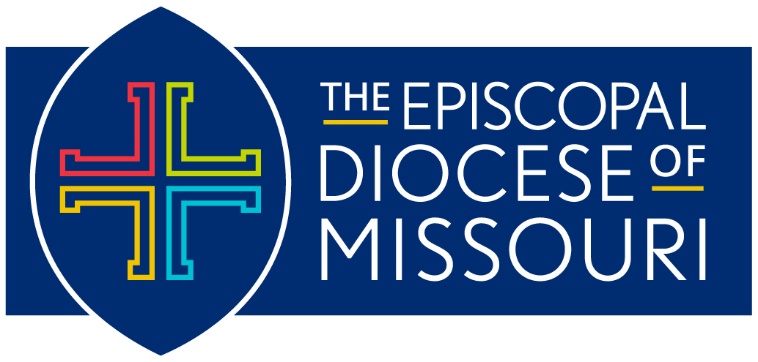 Budget Request – 2022 Operating BudgetDeadline: July 15, 2021Required Attachments:Financials for 2020 including all endowment and restricted fundsBudget for 2021 (as adopted by the appropriate body)Proposed budget for 2022Strategic Plan (for Congregational Requests)NOTE: Only completed applications with required documentation will be considered.  Please provide one copy ready version with your submission (single sided, no staples, no paper clips).  If sending via e-mail, which is preferred, please send in one PDF attachment.  E-mail submissions with multiple attachments will not be accepted.Mail, fax, or email your request by July 15, 2021 to:Ms. Desirée BrattinDiocese of Missouri1210 Locust St., 3rd FloorSt. Louis, MO, 63103Fax: 314‐231‐3373Email: desiree@diocesemo.orgContact InformationContact InformationCongregation Name and City:          OR
Organization/Ministry:Contact Person:Position:Phone Number:Email Address:Request Information (please attach additional pages as needed)Request Information (please attach additional pages as needed)A.  Amount Requested:$B.  Description of need:B.  Description of need:C.  Breakdown of how funds will be used:C.  Breakdown of how funds will be used:D.  Specific measurable goals and outcomes of the request:D.  Specific measurable goals and outcomes of the request:E.  Any significant changes or trends affecting organization’s income:E.  Any significant changes or trends affecting organization’s income:F.  Proposed time frame for your organization to assume full financial support if applicable:F.  Proposed time frame for your organization to assume full financial support if applicable:G.  Mission Statement: G.  Mission Statement: Congregational Requests please also complete the following questions.Congregational Requests please also complete the following questions.H.  Pledging Units   2020:
                                    2021:H.  Pledging Units   2020:
                                    2021:I.  Total pledges       2020:                                    2021:I.  Total pledges       2020:                                    2021:J.  Average Sunday Attendance   2020:
                                                            2021:J.  Average Sunday Attendance   2020:
                                                            2021:Organization/Ministry Requests please also complete the following questions.Organization/Ministry Requests please also complete the following questions.K.  Description of the program and how it fits the Diocesan vision:K.  Description of the program and how it fits the Diocesan vision:L.  Long range plans of your program:L.  Long range plans of your program:M.  Existing or anticipated funding sources/amounts:M.  Existing or anticipated funding sources/amounts:N.  Date organization was founded and its historic tie to the Diocese of Missouri:N.  Date organization was founded and its historic tie to the Diocese of Missouri:O.  Number of people served or other specific measure of outcome:O.  Number of people served or other specific measure of outcome: